МИНИСТЕРСТВО СЕЛЬСКОГО ХОЗЯЙСТВА, ПИЩЕВОЙ И ПЕРЕРАБАТЫВАЮЩЕЙ ПРОМЫШЛЕННОСТИ КАМЧАТСКОГО КРАЯПРИКАЗ № 29/___г. Петропавловск-Камчатский			                   «__» ______20__ годаВ целях реализации государственной программы Камчатского края «Развитие сельского хозяйства и регулирования рынков сельскохозяйственной продукции, сырья и продовольствия Камчатского края», утвержденной постановлением Правительства Камчатского края от 29.11.2013 № 523-ППРИКАЗЫВАЮ:Утвердить Порядок предоставления субсидии производителям зерновых культур в целях возмещения части затрат на производство и реализацию зерновых культур, согласно приложению к настоящему приказу.2. Настоящий приказ вступает в силу после дня его официального опубликования.Министр                                                                                                                В.П. ЧернышПорядок
предоставления субсидии производителям зерновых культур в целях возмещения части затрат на производство и реализацию зерновых культур (далее – порядок)Настоящий порядок разработан в целях реализации подпрограммы «Развитие растениеводства и мелиорации земель сельскохозяйственного назначения» государственной программы Камчатского края «Развитие сельского хозяйства и регулирование рынков сельскохозяйственной продукции, сырья и продовольствия Камчатского края», утвержденной постановлением Правительства Камчатского края от 29.11.2013 № 523-П (далее - Госпрограмма), Государственной программы развития сельского хозяйства и регулирования рынков сельскохозяйственной продукции, сырья и продовольствия, утвержденной постановлением Правительства Российской Федерации от 14.07.2012 № 717, в соответствии со статьей 78 Бюджетного кодекса Российской Федерации и постановлением Правительства Российской Федерации от 18.09.2020 № 1492 «Об общих требованиях к нормативным правовым актам, муниципальным правовым актам, регулирующим предоставление субсидий, в том числе грантов в форме субсидий, юридическим лицам, индивидуальным предпринимателям, а также физическим лицам - производителям товаров, работ, услуг, и о признании утратившими силу некоторых актов Правительства Российской Федерации и отдельных положений некоторых актов Правительства Российской Федерации» и определяет цели, порядок и условия предоставления субсидии на возмещение части затрат (без учета налога на добавленную стоимость), на производство и реализацию зерновых культур (далее - субсидия), источником финансового обеспечения которой являются средства краевого и федерального бюджетов.Для получателей средств, использующих право на освобождение от исполнения обязанностей налогоплательщика, связанных, с исчислением и уплатой налога на добавленную стоимость, и предоставивших сведения, подтверждающие такое право, возмещение части затрат осуществляется исходя из суммы расходов на приобретение товаров (работ, услуг), включая сумму налога на добавленную стоимость.К зерновым культурам в настоящем порядке относятся: пшеница, рожь, кукуруза, ячмень кормовой.Субсидия предоставляется сельскохозяйственным товаропроизводителям (за исключением граждан, ведущих личное подсобное хозяйство, и сельскохозяйственных кредитных потребительских кооперативов), а также научным организациям, профессиональным образовательным организациям, образовательным организациям высшего образования, которые в процессе научной, научно-технической и (или) образовательной деятельности осуществляют производство сельскохозяйственной продукции (зерновых культур), ее первичную и последующую (промышленную) переработку - по ставке на 1 тонну реализованных зерновых культур.Министерство сельского хозяйства, пищевой и перерабатывающей промышленности Камчатского края (далее - Минсельхозпищепром Камчатского края) осуществляет функции главного распорядителя бюджетных средств, до которого как получателя бюджетных средств, доведены лимиты бюджетных обязательств на предоставление субсидии в соответствующем финансовом году и плановом периоде в соответствии с бюджетным законодательством Российской Федерации.Субсидия предоставляется в пределах лимитов бюджетных обязательств, доведенных в установленном порядке до Минсельхозпищепрома Камчатского края, в том числе за счет средств, поступивших из федерального бюджета, в целях софинансирования расходных обязательств Камчатского края, возникающих при возмещении части затрат, связанных с производством и реализацией зерновых культур, путем проведения Минсельхозпищепромом Камчатского края отбора получателей субсидий, который проводится в форме запроса предложений (заявок) участников отбора (далее - заявки).Сведения о субсидии размещаются на едином портале бюджетной системы Российской Федерации в информационно-телекоммуникационной сети «Интернет» в разделе «Бюджет» при формировании проекта закона о бюджете (проекта закона о внесении изменений в закон о бюджете) (далее - единый портал).Минсельхозпищепром Камчатского края не позднее, чем за 30 календарных дней до начала подачи (приема) заявок размещает на едином портале и официальном сайте Минсельхозпищепрома Камчатского края в информационно-коммуникационной сети «Интернет» https://www.kamgov.ru/minselhoz в разделе «Текущая деятельность» (далее - официальный сайт) объявление о проведении отбора (далее - объявление) с указанием:сроков проведения отбора, включая даты и времени начала и окончания подачи (приема) заявок, которые не могут меньше 30 календарных дней, следующих за днем размещения объявления;времени и места приема заявок, почтового адреса, адреса электронной почты и телефонов Минсельхозпищепрома Камчатского края;цели предоставления субсидии, указанной в абзаце втором части 4 настоящего порядка, а также результата предоставления субсидии, указанному в части 36 настоящего порядка;доменного имени и (или) указателей страниц Минсельхозпищепрома Камчатского края, на котором обеспечивается проведение отбора;требований к участникам отбора, установленных частью 8 настоящего порядка, и перечня документов, предоставляемых ими для подтверждения соответствия требованиям, указанным в части 9 настоящего порядка;порядка подачи заявок и требований, предъявляемых к форме и содержанию заявок;порядка отзыва заявок в соответствии с частью 17 настоящего порядка;порядка внесения изменений в заявки в соответствии с частью 16 настоящего порядка;правил рассмотрения заявок в соответствии с частью 22 настоящего порядка;информации о порядке предоставления участникам отбора разъяснений положений объявления, дат начала и окончания срока такого предоставления в соответствии с частью 14 настоящего порядка;сроков подписания победителями отбора соглашений о предоставлении субсидии (далее - соглашение) в соответствии с частью 33 настоящего порядка;условий признания победителей отбора, уклонившимися от заключения соглашений в соответствии с частью 34 настоящего порядка;даты размещения результатов отбора на едином портале и на официальном сайте Минсельхозпищепрома Камчатского края, которая не может быть позднее 14 календарного дня, следующего за днем определения победителей отбора.7. К категории получателя субсидии относятся сельскохозяйственные товаропроизводители (за исключением граждан, ведущих личное подсобное хозяйство, и сельскохозяйственных кредитных потребительских кооперативов), а также научные организации, профессиональные образовательные организации, образовательные организации высшего образования, которые в процессе научной, научно-технической и (или) образовательной деятельности осуществляют производство сельскохозяйственной продукции (зерновых культур), ее первичную и последующую (промышленную) переработку (далее - получатель субсидии).8. Требования, предъявляемые к участникам отбора и получателям субсидии:1) соответствие участника отбора (получателя субсидии) на первое число месяца, предшествующего месяцу предоставления заявки в Минсельхозпищепром Камчатского края следующим требованиям:а) участник отбора должен соответствовать категории, указанной в части 7 настоящего порядка;б) у участника отбора (получателя субсидии) должна отсутствовать просроченная задолженность по возврату в краевой бюджет субсидий, бюджетных инвестиций, предоставленных в том числе в соответствии с иными правовыми актами Камчатского края и иная просроченная задолженность перед бюджетом Камчатского края;в) участник отбора (получатель субсидии) не должен являться иностранным юридическим лицом, а также российским юридическим лицом, в уставном (складочном) капитале которого доля участия иностранных юридических лиц, местом регистрации которых является государство или территория, включенные в утверждаемый Министерством финансов Российской Федерации перечень государств и территорий, предоставляющих льготный налоговый режим налогообложения и/или не предусматривающих раскрытия и предоставления информации при проведении финансовых операций (офшорные зоны) в отношении таких юридических лиц, в совокупности превышает 50 процентов;г) участник отбора (получатель субсидии) не должен получать средства из краевого бюджета на основании иных нормативных правовых актов Камчатского края на цели, установленные настоящим порядком;д) в реестре дисквалифицированных лиц должны отсутствовать сведения о дисквалифицированных руководителе, членах коллегиального исполнительного органа, лице, исполняющем функции единоличного исполнительного органа, или главном бухгалтере участника отбора (получателя субсидии), являющегося юридическим лицом, об индивидуальном предпринимателе, являющемся участником отбора (получателем субсидии);2) осуществление участником отбора (получателем субсидии) производства и реализации зерновых культур;3) совокупный объем полученной участником отбора (получателем субсидии) государственной поддержки на производство зерновых культур в текущем финансовом году не должен превышать 50 процентов затрат на производство и реализацию зерновых культур.9. Заявка оформляется по форме, согласно приложению № 1 к настоящему порядку (в случае если заявку подписывает лицо, не имеющее право действовать без доверенности от имени получателя субсидии, к заявлению прилагается заверенная получателем субсидии копия документа, подтверждающего полномочия лица, подписавшего заявку) и должна содержать:1) справку-расчет на предоставление субсидии по форме согласно приложению № 2 к настоящему порядку;2) сведения о производстве продукции по форме согласно приложению 
№ 3 к настоящему порядку;3) копии документов (договоров, счетов, счетов-фактур, накладных, платежных документов, актов приёма-передачи и (или) других документов, или их реестры), подтверждающих фактически понесенные затраты, указанные в части 2 настоящего порядка;4) сведения из налогового органа об освобождении от исполнения обязанностей налогоплательщика, связанных с исчислением и уплатой налога на добавленную стоимость (для получателей субсидии, использующих такое право);5) справку о соответствии получателя субсидии требованиям, установленным частью 8 настоящего порядка (оформляется в произвольной форме); 6) согласие на обработку персональных данных (в отношении получателей субсидии, являющихся индивидуальными предпринимателями, а также руководителей и главных бухгалтеров получателей субсидии, являющихся юридическими лицами), по форме согласно приложению № 4 к настоящему порядку.10. Все копии документов должны быть заверены в установленном порядке. Участник отбора (получатель субсидии) несет ответственность за полноту и качество подготовки предоставляемых в Минсельхозпищепром Камчатского края документов, а также достоверность указанных в них сведений.Документы, представленные участником отбора, подлежат регистрации в день поступления в Минсельхозпищепром Камчатского края.11. Минсельхозпищепром Камчатского края не вправе требовать от участника отбора иных сведений и документов, кроме сведений и документов, предусмотренных частью 9 настоящего порядка.12. Минсельхозпищепром Камчатского края в течение 5 рабочих дней со дня поступления документов, указанных в части 9 настоящего порядка, запрашивает в отношении участника отбора (получателя субсидии):1) сведения из Единого государственного реестра юридических лиц (индивидуальных предпринимателей), а также осуществляет проверку участника отбора (получателя субсидии) на соответствие требованиям, указанным в подпункте г) пункта 1 части 8 настоящего порядка. Участник отбора вправе самостоятельно предоставить в Минсельхозпищепром Камчатского края выписку из Единого государственного реестра юридических лиц (индивидуальных предпринимателей) и из реестра дисквалифицированных лиц; 2) информацию о фактах привлечения к ответственности получателей средств за несоблюдение запрета на выжигание сухой травянистой растительности, стерни, пожнивных остатков (за исключением рисовой соломы) на землях сельскохозяйственного назначения, установленного постановлением Правительства Российской Федерации от 16.09.2020 № 1479 «Об утверждении Правил противопожарного режима в Российской Федерации»;3) информацию о соответствии участника отбора (получателя субсидии) требованиям подпунктов а) и в) пункта 1 части 8 настоящего Порядка в Министерстве финансов Камчатского края.13. В рамках одного отбора участник отбора вправе подать только одну заявку.14.	Не позднее чем за пять рабочих дней до даты окончания срока подачи заявок любое заинтересованное лицо вправе направить в Минсельхозпищепром Камчатского края запрос о разъяснении положений объявления (далее - запрос) с указанием адреса электронной почты для направления ответа.Минсельхозпищепром Камчатского края в течение трех рабочих дней со дня поступления запроса обязано направить разъяснения положений объявления на адрес электронной почты, указанный в запросе. Разъяснение указанной документации (положений объявления) по отбору не должно изменять ее (их) суть.Запросы, поступившие позднее чем за пять рабочих дней до даты окончания срока подачи заявок, не подлежат рассмотрению Минсельхозпищепромом Камчатского края, о чем Минсельхозпищепром Камчатского края уведомляет лицо, направившее запрос.15.	Участник отбора, подавший заявку, вправе изменить или отозвать заявку с соблюдением требований, установленных настоящим Порядком.16.	Внесение изменений в заявку осуществляется путем направления необходимых сведений в Минсельхозпищепром Камчатского края.17.	Заявка может быть отозвана в срок не позднее двух рабочих дней до окончания срока приема заявок. Отзыв заявки осуществляется путем направления в Минсельхозпищепром Камчатского края уведомления об отзыве заявки.18.	В случае, если дата окончания приема заявок выпадает на выходной, нерабочий праздничный день или нерабочий день, то срок окончания приема заявок переносится на ближайший следующий за ним рабочий день.19.	В случае, если в пределах срока подачи заявок подана единственная заявка на участие в отборе или не подано ни одной такой заявки, отбор признается несостоявшимся.20.	В случае если отбор признан несостоявшимся на основании отсутствия заявок Минсельхозпищепром Камчатского края вправе объявить процедуру отбора повторно.21.	В случае если отбор признан несостоявшимся в связи с подачей единственной заявки и участник отбора, подавший такую заявку, соответствует категории и требованиям, установленным частями 7 и 8 настоящего порядка, то он признается победителем отбора.22.	Минсельхозпищепром Камчатского края в срок до 00 часов 00 минут десятого рабочего дня со дня завершения отбора рассматривает заявки, проверяет на полноту и достоверность содержащиеся в них сведения, проверяет участника отбора на соответствие категории и требованиям, установленным частями 7 и 8 настоящего порядка, и завершает процедуру отбора одним из следующих действий:1)	выявляет победителя (победителей) отбора и принимает решение о заключении соглашения о предоставлении субсидии в соответствии с типовой формой, утвержденной Министерством финансов Российской Федерации (далее - Соглашение);2)	признает отбор несостоявшимся по основаниям, указанным в части 19 настоящего порядка;3) отклоняет заявку (заявки).23.	Минсельхозпищепром Камчатского края в срок не позднее десяти рабочих дней со дня завершения отбора размещает на едином портале и на официальном сайте информацию о результатах отбора, включающую:1)	дату, время и место проведения рассмотрения заявок;2)	информацию об участниках отбора, заявки которых были рассмотрены;3)	информацию об участниках отбора, заявки которых были отклонены, с указанием причин их отклонения, в том числе положений объявления, которым не соответствуют такие заявки;4) информацию о победителе (победителях) отбора, с которым(и) заключается Соглашение.24. Победителем (победителями) отбора признается (признаются) участник (участники) отбора, чья (чьи) заявка (заявки) соответствует (соответствуют) требованиям, установленным частью 9 настоящего порядка, а участник (участники) отбора при этом соответствует (соответствуют) категории и требованиям, установленным частями 7 и 8 настоящего Порядка.25. Основаниями отклонения заявки и отказа в предоставлении субсидии являются:1)	несоответствие участника отбора категории и требованиям, установленным частями 7 и 8 настоящего Порядка;2)	несоответствие представленных участником отбора документов требованиям, установленным частью 9 настоящего Порядка;3)	непредставление или представление не в полном объеме участником отбора документов, указанных в части 9 настоящего Порядка;4)	наличие в представленных участником отбора документах недостоверных сведений, в том числе информации о месте нахождения и адресе участника отбора;5)	подача участником отбора заявки после даты и (или) времени, определенных для подачи заявок. 26. В случае отклонения заявки (заявок) Минсельхозпищепром Камчатского края в течение пяти рабочих дней со дня принятия решения об отклонении заявки (заявок) направляет посредством почтового отправления, или на адрес электронной почты, или иным способом, обеспечивающим подтверждение получения, участнику отбора (участникам отбора) уведомление (уведомления) об отклонении заявки (заявок) с указанием оснований принятия такого решения в соответствии с частью 25 настоящего порядка.27. Субсидии предоставляются на основании Соглашения, заключенного в порядке и сроки, установленными частью 33 настоящего порядка.28.	Обязательными условиями предоставления субсидий, включаемыми в Соглашение, являются:1)	согласие получателя субсидии на осуществление Минсельхозпищепромом Камчатского края и органами государственного финансового контроля проверок соблюдения получателем субсидии условий, целей и порядка ее предоставления;2) принятие обязательств о предоставлении отчета о финансово-экономическом состоянии товаропроизводителей агропромышленного комплекса за год, в котором предоставлена субсидия, до 5 марта года, следующего за годом предоставления субсидии, по формам, установленным Минсельхозпищепромом Камчатского края;3) в случае уменьшения Минсельхозпищепрому Камчатского края ранее доведенных лимитов бюджетных обязательств на цели, указанные в части 2 настоящего порядка, приводящего к невозможности предоставления субсидии в размере, указанном в Соглашении, Минсельхозпищепром Камчатского края осуществляет с получателем согласование новых условий Соглашения о предоставлении субсидии или расторгает Соглашение при недостижении согласия по новым условиям;4) предоставление получателем субсидии в государственной интегрированной информационной системе управления общественными финансами ГИИС «Электронный бюджет» (далее - ГИИС «Электронный бюджет») отчета о достижении значений результатов предоставления субсидии по форме, установленной соглашением, не позднее десятого рабочего дня, следующего за отчетным годом;5) принятие получателем субсидии обязательства о достижении в отчетном финансовом году результатов использования субсидии в соответствии с заключенным между Минсельхозпищепромом Камчатского края и получателем субсидии Соглашением.29. Расчет объема субсидии осуществляется по следующей формуле:Сi = CT*Mпрi, где:Сi - объём субсидии, предоставляемой i-му получателю субсидии на возмещение части затрат, направленных на обеспечение прироста объема молока сырого крупного рогатого скота, козьего и овечьего, переработанного получателем субсидии на пищевую продукцию в рамках приоритетных подотраслей агропромышленного комплекса по ставке на 1 тонну молока; Mпрi - объем нарощенного молока сырого крупного рогатого скота, козьего и овечьего, переработанного i-м получателем субсидии на пищевую продукцию, за отчетный год по отношению к среднему объему производства молока за 5 лет, предшествующих отчетному году (тыс. тонн);СТ – ставка субсидии на 1 тонну нарощенного переработанного молока за отчетный год по отношению к среднему объему производства молока за 5 лет, предшествующих отчетному году, которая рассчитывается по следующей формуле:CT = ОС / ,  где:
OC - объем средств, предусмотренных в бюджете Камчатского края на реализацию мероприятия, связанного с возмещением части затрат, направленных на обеспечение прироста объема молока сырого крупного рогатого скота, козьего и овечьего, переработанного на пищевую продукцию в рамках приоритетных подотраслей агропромышленного комплекса в текущем финансовом году (тыс. рублей);общий объем нарощенного молока сырого крупного рогатого скота, козьего и овечьего, переработанного получателями субсидии на пищевую продукцию за отчетный год по отношению к среднему объему производства молока за 5 лет, предшествующих отчетному году (тыс. тонн).30. Соглашение формируется в форме электронного документа, а также подписывается усиленными квалифицированными электронными подписями лиц, имеющих право действовать от имени каждой из сторон Соглашения в ГИИС «Электронный бюджет», с соблюдением требований о защите государственной тайны.31. В целях обеспечения юридически значимого электронного документооборота и создания защищенного соединения при вводе и обработке информации на рабочем месте получателя субсидии должно быть установлено средство криптографической защиты информации «КриптоПро CSP» и квалифицированный сертификат ключа проверки электронной подписи (далее - сертификат).32. Сертификаты, используемые для работы в ГИИС «Электронный бюджет», могут быть выданы любым удостоверяющим центром, получившим аккредитацию на соответствие установленным законодательством Российской Федерации требованиям.Технологическая инструкция по работе с ГИИС «Электронный бюджет», в том числе о настройке рабочих мест, размещена на официальном сайте Министерства финансов Российской Федерации в информационно-телекоммуникационной сети «Интернет» в разделе «Деятельность / «Электронный бюджет» / Подключение к системе «Электронный бюджет» / Региональный и муниципальный уровни / Порядок подключения».33. Заключение Соглашения осуществляется в следующем порядке:1) Минсельхозпищепром Камчатского края в течение 5 рабочих дней со дня принятия решения о заключении с получателем субсидии Соглашения направляет получателю субсидии уведомление о формировании Соглашения в ГИИС «Электронный бюджет»;2) получатель субсидии в течение 10 рабочих дней со дня получения уведомления, предусмотренного пунктом 1 настоящей части, организует подписание усиленной квалифицированной электронной подписью Соглашения в ГИИС «Электронный бюджет».3) Минсельхозпищепром Камчатского края в течение 10 рабочих дней со дня подписания получателем субсидии Соглашения усиленной квалифицированной электронной подписью, подписывает его со своей стороны усиленной квалифицированной электронной подписью в ГИИС «Электронный бюджет»;4) Соглашение считается заключенным после подписания его Минсельхозпищепромом Камчатского края и получателем субсидии и регистрации в установленном порядке органами Федерального казначейства;5) в течение 3 рабочих дней, после завершения процедуры, указанной в пункте 4 настоящей части, Минсельхозпищепром Камчатского края готовит реестр на перечисление субсидии, зарегистрированный в установленном порядке.34. В случае нарушения победителем отбора порядка подписания Соглашения, установленного частью 33 настоящего порядка, победитель отбора (получатель субсидии) признается уклонившимся от заключения соглашения.35. Перечисление субсидии на расчетный счет получателя субсидии, открытый им в кредитной организации, реквизиты которого указаны в Соглашении, осуществляется Минсельхозпищепромом Камчатского края не позднее 10 рабочего дня, следующего за днем принятия решения о предоставлении субсидии (завершения процедуры, предусмотренной пунктом 4 части 33 настоящего порядка) путем оформления и предоставления в территориальный орган Федерального казначейства платежного документа на перечисление субсидий в установленном порядке, но не ранее доведения лимитов бюджетных обязательств, указанных в 3 настоящего Порядка.36. Результатом предоставления субсидии является прирост объема молока сырого крупного рогатого скота, козьего и овечьего, переработанного на пищевую продукцию, за отчетный год по отношению к среднему объему производства молока за 5 лет, предшествующих отчетному году (тыс. тонн).Конкретное значение результата использования субсидии устанавливается Минсельхозпищепромом Камчатского края в Соглашении.37. Оценка достижения результата предоставления субсидии осуществляется на основании сравнения показателей, установленного соглашением и фактически достигнутого по итогам года предоставления субсидии, указанного в отчете о достижении значения результата предоставления субсидии.38. Получатель субсидии не позднее 1 февраля года, следующего за годом, в котором ему предоставлена субсидия, представляет в Минсельхозпищепром Камчатского края отчет о достижении значения результата предоставления субсидии и показателя, необходимого для его достижения, по форме, установленной Соглашением.39. В течение года при взаимном согласии Минсельхозпищепрома Камчатского края и получателя субсидии, а также в иных случаях, предусмотренных законодательством Российской Федерации, в Соглашение могут быть внесены изменения. Внесение изменений в Соглашение оформляется в виде дополнительного соглашения в соответствии с типовой формой, утвержденной Министерством финансов Российской Федерации с использованием ГИИС «Электронный бюджет».Минсельхозпищепром Камчатского края в течение 7 рабочих дней со дня наступления обстоятельств, указанных в абзаце первом настоящей части, уведомляет получателей субсидий, с которыми заключено Соглашение о данных изменениях.Получатель субсидии в течение 10 рабочих дней со дня получения уведомления, указанного в абзаце втором настоящей части, но не позднее 20 декабря соответствующего финансового года, организует подписание дополнительного соглашения с использованием ГИИС «Электронный бюджет».Минсельхозпищепром Камчатского края в течение 5 рабочих дней со дня получения подписанного квалифицированной электронной подписью получателем субсидии дополнительного соглашения к Соглашению организует подписание дополнительного соглашения с использованием ГИИС «Электронный бюджет».40. Обязательная проверка соблюдения условий, целей и порядка предоставления субсидии осуществляется Минсельхозпищепромом Камчатского края и органами государственного финансового контроля.41. В случае выявления, в том числе по фактам проверок, проведенных Минсельхозпищепромом Камчатского края и (или) органами государственного финансового контроля, нарушения условий, установленных при предоставлении субсидии, получатель субсидий, обязан возвратить денежные средства в краевой бюджет в полном объеме в следующем порядке и сроки:1) в случае выявления нарушения органами государственного финансового контроля - на основании представления и (или) предписания органа государственного финансового контроля в сроки, указанные в представлении и (или) предписании;2) в случае выявления нарушения Минсельхозпищепромом Камчатского края - в течение 20 рабочих дней со дня получения требования Минсельхозпищепрома Камчатского края.42. Письменное требование о возврате субсидий направляется Минсельхозпищепромом Камчатского края получателю субсидии в течение 15 рабочих дней со дня выявления нарушений, указанных в части 41 настоящего порядка.43. В случае если получателем не достигнуто установленное значение результата использования субсидии, предусмотренное Соглашением, получатель осуществляет возврат субсидии, размер возврата (V возврата) определяется по формуле:V возврата = (1 - Ti / Si) х V субсидии, где:Ti - фактически достигнутое значение i-го результата использования субсидии на отчетную дату;Si - плановое значение i-го результата использования субсидии, установленное Соглашением о предоставлении субсидии;V субсидии - размер субсидии, предоставленной получателю субсидии в отчетном финансовом году.Минсельхозпищепром Камчатского края направляет получателю субсидии требование о возврате субсидии в бюджет Камчатского края за недостижение результата использования субсидии, которое подлежит исполнению в течение 20 рабочих дней со дня получения требования.При невозврате субсидии в указанный срок Минсельхозпищепром Камчатского края принимает меры по взысканию денежных средств в бюджет Камчатского края в судебном порядке.Приложение № 1к Порядку предоставления субсидии на стимулирование приоритетных подотраслей агропромышленного комплекса в целях возмещения сельскохозяйственным товаропроизводителям, а также организациям и индивидуальным предпринимателям, осуществляющим производство, первичную и (или) последующую (промышленную) переработку сельскохозяйственной продукции, части затрат на обеспечение прироста объема молока сырого крупного рогатого скота, козьего и овечьего, переработанного на пищевую продукциюВ Минсельхозпищепром Камчатского краяЗаявка на участие в отборе В соответствии с Порядком предоставления субсидии на стимулирование приоритетных подотраслей агропромышленного комплекса в целях возмещения сельскохозяйственным товаропроизводителям, а также организациям и индивидуальным предпринимателям, осуществляющим производство, первичную и (или) последующую (промышленную) переработку сельскохозяйственной продукции, части затрат на обеспечение прироста объема молока сырого крупного рогатого скота, козьего и овечьего, переработанного на пищевую продукцию (далее - порядок)___________________________________________________________  (получатель субсидии: полное и (или) сокращённое наименования)просит допустить для прохождения отбора на получение субсидии на возмещение части затрат, направленных на обеспечение прироста объема молока сырого крупного рогатого скота, козьего и овечьего, переработанного на пищевую продукцию.  К заявлению прилагаю документы, в соответствии с порядком:1)____________;2)____________;3)____________При выявлении ________________________________________________  (получатель субсидии: полное и (или) сокращённое наименования)в качестве победителя, прошу предоставить субсидию на стимулирование приоритетных подотраслей агропромышленного комплекса в целях возмещения сельскохозяйственным товаропроизводителям, а также организациям и индивидуальным предпринимателям, осуществляющим производство, первичную и (или) последующую (промышленную) переработку сельскохозяйственной продукции, части затрат на обеспечение прироста объема молока сырого крупного рогатого скота, козьего и овечьего, переработанного на пищевую продукцию и перечислить ее на указанные платежные реквизиты:Настоящим подтверждаю, что с условиями порядка ознакомлен(а) и согласен(а). Получатель субсидии _________________        ____________________         _______________                                                (подпись)                           (Ф.И.О.)                                  (дата)М.П. (при наличии)Ф.И.О. исполнителя __________________ контактный телефон _________________Приложение № 2к Порядку предоставления субсидии на стимулирование приоритетных подотраслей агропромышленного комплекса в целях возмещения сельскохозяйственным товаропроизводителям, а также организациям и индивидуальным предпринимателям, осуществляющим производство, первичную и (или) последующую (промышленную) переработку сельскохозяйственной продукции, части затрат на обеспечение прироста объема молока сырого крупного рогатого скота, козьего и овечьего, переработанного на пищевую продукциюСправка-расчет
на предоставление в 20___ году субсидии на возмещение части затрат, направленных на обеспечение прироста объема молока сырого крупного рогатого скота, козьего и овечьего, переработанного на пищевую продукцию________________________________________________________________________________(Получатель субсидии: полное и (или) сокращённое наименования получателя субсидии)Получатель субсидии _________________        ____________________         _______________                                                (подпись)                           (Ф.И.О.)                                  (дата)М.П. (при наличии)Ф.И.О. исполнителя ______________________ контактный телефон Приложение № 3к Порядку предоставления субсидии на стимулирование приоритетных подотраслей агропромышленного комплекса в целях возмещения сельскохозяйственным товаропроизводителям, а также организациям и индивидуальным предпринимателям, осуществляющим производство, первичную и (или) последующую (промышленную) переработку сельскохозяйственной продукции, части затрат на обеспечение прироста объема молока сырого крупного рогатого скота, козьего и овечьего, переработанного на пищевую продукциюСведенияо производстве продукции ____________________________________________________________________(Получатель субсидии: полное и (или) сокращённое наименования получателя субсидии)Получатель субсидии _________________        ____________________         _______________                                                (подпись)                           (Ф.И.О.)                                  (дата)М.П. (при наличии)Ф.И.О. исполнителя ______________________ контактный телефон Приложение № 4к Порядку предоставления субсидии на стимулирование приоритетных подотраслей агропромышленного комплекса в целях возмещения сельскохозяйственным товаропроизводителям, а также организациям и индивидуальным предпринимателям, осуществляющим производство, первичную и (или) последующую (промышленную) переработку сельскохозяйственной продукции, части затрат на обеспечение прироста объема молока сырого крупного рогатого скота, козьего и овечьего, переработанного на пищевую продукциюСогласие
на обработку персональных данныхЯ, ____________________________________________________________,                                 (фамилия, имя, отчество субъекта персональных данных)зарегистрированный(ая) по адресу: __________________________________________________________________________________________________________,документ, удостоверяющий личность: _______________________________________________________________________________________________________,                                 (вид документа, № документа, когда и кем выдан)даю согласие на обработку моих персональных данных Министерству сельского хозяйства, пищевой и перерабатывающей промышленности Камчатского края (Россия, Камчатский край, 683017, г. Петропавловск-Камчатский, ул. Владивостокская д. 2/1) (далее - оператор), в связи с предоставлением документов для получения субсидии на возмещение части затрат, направленных на обеспечение прироста объема молока сырого крупного рогатого скота, козьего и овечьего, переработанного на пищевую продукцию (далее - субсидия). Перечень персональных данных, на обработку которых дается согласие:- фамилия, имя, отчество;- дата рождения;- место рождения;- гражданство;- адрес регистрации, фактического проживания;- данные паспорта;- номер телефона;- электронный адрес;- ИНН, ОГРНИП.Перечень действий с персональными данными, на совершение которых дается согласие, общее описание используемых оператором способов обработки:- получение персональных данных у субъекта персональных данных, а также у третьих лиц в случае дополнительного согласия субъекта;- хранение персональных данных (в электронном виде и на бумажном носителе);- уточнение (обновление, изменение) персональных данных;- использование персональных данных в связи с предоставлением документов для получения субсидии, за исключением данных о дате и месте рождения, адресе регистрации и фактического проживания, паспортных данных;- передача персональных данных субъекта в порядке, предусмотренном законодательством Российской Федерации.Настоящие согласие дается на срок рассмотрения и принятия решения о предоставлении субсидии, и на весь срок хранения документов у оператора.Порядок отзыва настоящего согласия: по личному заявлению субъекта персональных данных.«____» _____________ 20___ г.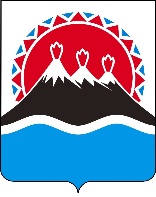 Об утверждении Порядка предоставления субсидии производителям зерновых культур в целях возмещения части затрат на производство и реализацию зерновых культурПриложение приказу Министерства сельского хозяйства, пищевой и перерабатывающей промышленности Камчатского края от «____» _______ 20__ г. № 29/____Адрес:ИННРасчетный счетНаименование банкаБИККор. счетКППТел.:ПоказательПоказатель№ п/пФормулаЗначениеОбъем молока сырого ________________ (указать, крупного рогатого скота, козьего и овечьего), переработанного на пищевую продукцию, на отчетный год, тонн за 20___ год1Объем молока сырого ________________ (указать, крупного рогатого скота, козьего и овечьего), переработанного на пищевую продукцию, за 5 лет, предшествующих отчетному году, тоннза 20___ год2Объем молока сырого ________________ (указать, крупного рогатого скота, козьего и овечьего), переработанного на пищевую продукцию, за 5 лет, предшествующих отчетному году, тоннза 20___ год3Объем молока сырого ________________ (указать, крупного рогатого скота, козьего и овечьего), переработанного на пищевую продукцию, за 5 лет, предшествующих отчетному году, тоннза 20___ год4Объем молока сырого ________________ (указать, крупного рогатого скота, козьего и овечьего), переработанного на пищевую продукцию, за 5 лет, предшествующих отчетному году, тоннза 20___ год5Объем молока сырого ________________ (указать, крупного рогатого скота, козьего и овечьего), переработанного на пищевую продукцию, за 5 лет, предшествующих отчетному году, тоннза 20___ год6Средний за 5 лет, предшествующих отчетному году Средний за 5 лет, предшествующих отчетному году 7(стр.2 + стр.3 + стр.4 + стр.5 + стр.6)/5Прирост объема молока сырого _______________ (указать, крупного рогатого скота, козьего и овечьего), переработанного на пищевую продукциюПрирост объема молока сырого _______________ (указать, крупного рогатого скота, козьего и овечьего), переработанного на пищевую продукцию8стр.1-стр.7Размер ставки субсидии на 1 тонну, рублей (заполняется сотрудником Минсельхозпищепрома Камчатского края)*Размер ставки субсидии на 1 тонну, рублей (заполняется сотрудником Минсельхозпищепрома Камчатского края)*9Потребность в субсидиях, рублей (заполняется сотрудником Минсельхозпищепрома Камчатского края) *Потребность в субсидиях, рублей (заполняется сотрудником Минсельхозпищепрома Камчатского края) *10стр.8*стр.9Сумма фактически понесенных затрат на обеспечение прироста объема молока сырого _______________ (указать, крупного рогатого скота, козьего и овечьего), переработанного на пищевую продукциюСумма фактически понесенных затрат на обеспечение прироста объема молока сырого _______________ (указать, крупного рогатого скота, козьего и овечьего), переработанного на пищевую продукцию11* с точностью до двух знаков после запятой* с точностью до двух знаков после запятой* с точностью до двух знаков после запятой* с точностью до двух знаков после запятой* с точностью до двух знаков после запятой№ п/пПоказательЕд. изм.Значение (за 5 лет, предшествующих отчетному году)Значение (за 5 лет, предшествующих отчетному году)Значение (за 5 лет, предшествующих отчетному году)Значение (за 5 лет, предшествующих отчетному году)Значение (за 5 лет, предшествующих отчетному году)№ п/пПоказательЕд. изм.20___ г.20___ г.20___ г.20___ г.20___ г.1Объем производства продукции, всего тонниз них по наименованиям по укрупненному ассортименту (молоко, кисломолочная продукция, творог, сыр, масло и др.):XXXXXX1.1тонн1.2тонн1.3тонн(подпись)(фамилия, имя, отчество)